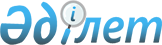 Об установлении квоты рабочих мест
					
			Утративший силу
			
			
		
					Постановление акимата города Шахтинска Карагандинской области от 6 февраля 2019 года № 6/01. Зарегистрировано Департаментом юстиции Карагандинской области 7 февраля 2019 года № 5179. Утратило силу постановлением акимата города Шахтинска Карагандинской области от 25 ноября 2019 года № 48/02
      Сноска. Утратило силу постановлением акимата города Шахтинска Карагандинской области от 25.11.2019 № 48/02 (вводится в действие со дня первого официального опубликования).
      В соответствии с Законами Республики Казахстан от 23 января 2001 года "О местном государственном управлении и самоуправлении в Республики Казахстан", от 6 апреля 2016 года "О занятости населения", акимат города Шахтинска ПОСТАНОВЛЯЕТ:
      1. Организациям независимо от организационно-правовой формы и формы собственности установить квоту рабочих мест:
      1) для лиц, освобожденных из мест лишения свободы в размере 1 процента от списочной численности работников согласно приложению 1;
      2) для лиц, состоящих на учете службы пробации в размере 1 процента от списочной численности работников согласно приложению 2.
      2. Признать утратившим силу постановление акимата города Шахтинска от 29 декабря 2017 года № 54/02 "Об установлении квоты рабочих мест" (зарегистрированное в Реестре государственной регистрации нормативных правовых актов № 4581, опубликованное в Эталонном контрольном банке нормативных правовых актов Республики Казахстан в электронном виде 26 января 2018 года, в газете "Шахтинский вестник" от 2 февраля 2018 года №5).
      3. Контроль за исполнением настоящего постановления возложить на заместителя акима города Шахтинска Тлеубергенова К.К.
      4. Настоящее постановление вводится в действие со дня первого официального опубликования. Перечень организаций, на которых устанавливается квота рабочих мест для лиц, освобожденных из мест лишения свободы Перечень организаций, на которых устанавливается квота рабочих мест для лиц, состоящих на учете службы пробации
					© 2012. РГП на ПХВ «Институт законодательства и правовой информации Республики Казахстан» Министерства юстиции Республики Казахстан
				
      Аким города

С. Аймаков
Приложение 1
к постановлению акимата
 города Шахтинска 
от 6 февраля 2019 года 
№ 6/01
№
Наименование организации
Списочная численность работников
Размер квоты (% от списочной численности работников)
Количество рабочих мест для лиц, освобожденных из мест лишения свободы
1
Товарищество с ограниченной ответственностью "Апрель-Кулагер"
204
1
2
2
Товарищество с ограниченной ответственностью "Шахтинскводоканал"
202
1
2
3
Товарищество с ограниченной ответственностью "Шахтинсктеплоэнерго"
294
1
3
4
Коммунальное государственное предприятие "Поликлиника города Шахтинска"
432
1
4
5
Коммунальное государственное предприятие "Центральная больница города Шахтинска"
359
1
4Приложение 2
 постановлению акимата
 города Шахтинска 
от 6 февраля 2019 года 
№ 6/01
№
Наименование организации
Списочная численность работников
Размер квоты (% от списочной численности работников)
Количество рабочих мест для лиц, состоящих на учете службы пробации уголовно-исполнительной системы
1
Товарищество с ограниченной ответственностью "Апрель-Кулагер"
204
1
2
2
Товарищество с ограниченной ответственностью "Шахтинскводоканал"
202
1
2
3
Товарищество с ограниченной ответственностью "Шахтинсктеплоэнерго"
294
1
3
4
Коммунальное государственное предприятие "Поликлиника города Шахтинска"
432
1
4
5
Коммунальное государственное предприятие "Центральная больница города Шахтинска"
359
1
4